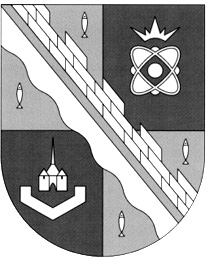 администрация МУНИЦИПАЛЬНОГО ОБРАЗОВАНИЯ                                        СОСНОВОБОРСКИЙ ГОРОДСКОЙ ОКРУГ  ЛЕНИНГРАДСКОЙ ОБЛАСТИКОМИТЕТ ФИНАНСОВРАСПОРЯЖЕНИЕОт 04.03.2014 № 8-рО формах и сроках бюджетной и бухгалтерскойотчётности муниципальных учрежденийна 2014 годВ соответствии с требованиями Инструкции о порядке составления и представления годовой, квартальной и месячной отчетности об исполнении бюджетов бюджетной системы Российской Федерации, утверждённой приказом Минфина России от 28.12.2010 N 191н (далее – приказ 191н), Инструкции о порядке составления, представления годовой, квартальной бухгалтерской отчетности государственных (муниципальных) бюджетных и автономных учреждений", утверждённой приказом Минфина России от 25.03.2011 N 33н (далее – приказ 33н), письма Минфина РФ от 31.01.2011 N 06-02-10/3-978 "О порядке заполнения и предоставления Справочной таблицы к отчету об исполнении консолидированного бюджета субъекта Российской Федерации":1. Установить формы и сроки представления бюджетной отчётности муниципальных казённых учреждений на 2014 год (Приложение № 1).2. Установить формы и сроки представления бухгалтерской отчётности муниципальных бюджетных и автономных учреждений на 2014 год (Приложение № 2).3. Начальнику отдела казначейского исполнения  бюджета,  главному бухгалтеру
комитета финансов довести настоящее распоряжение до субъектов отчётности.4. Настоящее распоряжение вступает в силу с момента подписания.5. Контроль за выполнением распоряжения возложить на начальника отдела казначейского исполнения бюджета, главного бухгалтера.Заместитель главы администрации,председатель комитета финансов					О.Г. КозловскаяИсп. И.П. УвароваТел. (81369) 2-36-30утвержденраспоряжением Комитета финансовСосновоборского городского округаот 04.03.2014  №  8-р(Приложение 1)Формы и сроки представления бюджетной отчётностимуниципальных казённых учреждений на 2014 год          1. Месячная бюджетная отчётность об исполнении бюджета Сосновоборского городского округа представляется в комитет финансов Сосновоборского городского округа (далее – комитет финансов) главными распорядителями бюджетных средств, главными администраторами доходов бюджета, главными администраторами источников бюджета (далее – субъекты отчётности) в следующем составе:	1.1. Справка по консолидируемым расчётам (ф. 0503125) – далее Справка ф. 0503125 представляется не позднее 5-го числа месяца следующего за отчетным месяцем. Справка ф. 0503125 формируется и представляется по счетам, предусмотренным приказом 191н, в части денежных расчётов.	1.2. Текстовая часть Пояснительной записки (ф. 0503160) представляется не позднее 8-го числа месяца, следующего за отчетным месяцем.В текстовой части Пояснительной записки (ф. 0503160) необходимо подробно описать все случаи расхождений показателей отчётности субъекта отчётности и комитета финансов, случаи зачисления сумм межбюджетных трансфертов на невыясненные поступления (в том числе и в федеральный бюджет) с указанием сумм, кодов и наименований безвозмездных поступлений, главных распорядителей межбюджетных трансфертов, видов и наименований бюджетов, причин зачисления безвозмездных поступлений на невыясненные поступления и мер, принятых по их уточнению и т.д.1.3. Справка о суммах консолидируемых поступлений, подлежащих зачислению на счёт бюджета (ф.0503184) представляется не позднее 8-го числа месяца, следующего за отчетным. Справка составляется на основании данных по соответствующим счетам счета 121004000 "Расчеты по поступлениям с органами казначейства".	1.4. Справочная таблица к отчету об исполнении консолидированного бюджета субъекта РФ (ф.0503387) представляется не позднее 7-го числа месяца,   следующего за отчетным месяцем.2. Дополнительно к формам месячной отчётности в составе квартальной бюджетной отчётности представляются:2.1. Отчет   об   исполнении   бюджета   главного   распорядителя, распорядителя,
получателя средств бюджета, главного администратора, администратора источников финансирования дефицита бюджета, главного администратора, администратора доходов бюджета (ф.0503127). Отчет представляется не позднее 8-го числа месяца, следующего за отчетным кварталом.	2.2. Сведения о количестве муниципальных учреждений (ф. 0503161). Отчет представляется не позднее 8-го числа месяца, следующего за отчетным кварталом.	2.3. Сведения об исполнении бюджета (ф. 0503164). Отчет представляется не позднее 7-го числа месяца следующего за отчетным кварталом.	Показатели графы 3 Сведений ф. 0503164 отражаются:по разделу «Доходы бюджета» - показатели, по которым исполнение на отчётную дату не соответствует плановым (прогнозным) показателям;по разделу  «Расходы бюджета» - показатели, по которым исполнение на отчётную дату составило менее 20%, 45%, 70% от утверждённых годовых назначений;по разделу «Источники финансирования дефицита бюджета» - показатели, по которым исполнение на отчётную дату не соответствует плановым показателям, отражённым в Отчёте ф. 0503127.	2.4. Сведения об использовании информационно – коммуникационных технологий (ф. 0503177). Отчет представляется не позднее 8-го числа месяца, следующего за отчетным кварталом.	3. При составлении отчётности следует учитывать:	3.1. Формы отчётности должны быть составлены и оформлены в соответствии с требованиями Приказа 191н.	3.2. При отсутствии числовых значений форма отчётности не представляется. Информацию о таких формах необходимо отразить в разделе 5 Пояснительной записки (ф. 0503160).	3.3. Если срок сдачи формы отчётности попадает на выходной (праздничный) день, то срок переносится на первый рабочий день, следующий за выходным (праздничным) днём.	3.4. Формы отчётности представляются в электронном виде с помощью программы «Парус-своды» либо Microsoft Office Outlook в указанные в настоящем распоряжении сроки, на бумажном носителе – не позднее 9-го числа месяца, следующего за отчётным месяцем (кварталом).утвержденраспоряжением Комитета финансовСосновоборского городского округаот 04.03.2014  №  8-р(Приложение 2)Формы и сроки представления бухгалтерской отчётностимуниципальных бюджетных и автономных учреждений на 2014 год1. Квартальная сводная бухгалтерская отчётность представляются в комитет финансов Сосновоборского городского округа в составе:1.1. Отчёт об исполнении учреждением плана его финансово-хозяйственной деятельности (ф. 0503737) представляется раздельно по видам финансового обеспечения (коды 2, 4, 5, 6) не позднее 8-го числа месяца, следующего за отчетным кварталом.В Отчёте ф. 0503737 по коду вида финансового обеспечения 4 «Субсидии на выполнение государственного (муниципального) задания» раздел 1 «Доходы учреждения» подлежат заполнению строки 010, 040 (в части возврата дебиторской задолженности прошлых лет, сформированной учреждением – получателем бюджетных средств в рамках бюджетной деятельности, не перечисленной на отчётную дату в доход соответствующего бюджета); 100, 101 (в части полученных бюджетным, автономным учреждением субсидий на возмещение нормативных затрат, связанных с оказанием ими в соответствии с муниципальным заданием муниципальных услуг).Причины наличия не перечисленных в доход бюджета сумм возврата дебиторской задолженности прошлых лет (показатель строки 040) следует указать в текстовой части Пояснительной записки (ф. 0503760).В Отчёте ф. 0503737 по коду финансового обеспечения 5 «Субсидии на иные цели» раздела 1 «Доходы учреждения» подлежат заполнению строки 010, 100, 102.Возврат в текущем отчётном периоде неиспользованных остатков субсидий на иные цели, полученных в прошлом отчетном периоде, подлежит отражению в Отчёте ф. 0503737 по виду финансового обеспечения 5 «Субсидии на иные цели» по коду КОСГУ (аналитическому коду поступлений) 180 «Прочие доходы» со знаком «минус» по строке 104.1.2. Сведения об остатках денежных средств учреждения (ф. 0503779) представляется раздельно по видам финансового обеспечения (коды 2, 4, 5, 6) не позднее 8-го числа месяца, следующего за отчетным кварталом.1.3. Текстовая часть Пояснительной записки (ф. 0503760) представляется не позднее 8-го числа месяца, следующего за отчетным кварталом.В текстовой части Пояснительной записки (ф. 0503760) необходимо подробно описать все случаи расхождений показателей отчётности субъекта отчётности и комитета финансов, невыясненные поступления с указанием причин зачисления поступлений на невыясненные поступления и мер, принятых по их уточнению и т.д.	2. При составлении отчётности следует учитывать:	2.1. Формы отчётности должны быть составлены и оформлены в соответствии с требованиями Приказа 33н.2.2. При отсутствии числовых значений форма отчётности не представляется. Информацию о таких формах необходимо отразить в разделе 5 Пояснительной записки (ф. 0503760).	2.3. Если срок сдачи формы отчётности попадает на выходной (праздничный) день, то срок переносится на первый рабочий день, следующий за выходным (праздничным) днём.	2.4. Формы отчётности представляются в электронном виде с помощью программы «Парус-своды» либо Microsoft Office Outlook в указанные в настоящем распоряжении сроки, на бумажном носителе – не позднее 9-го числа месяца, следующего за отчётным кварталом.